დიაგრამით მოცემულია მათემატიკაშიმიმართულებას, სამიზნე ცნებასა და საკითხს შორის კავშირი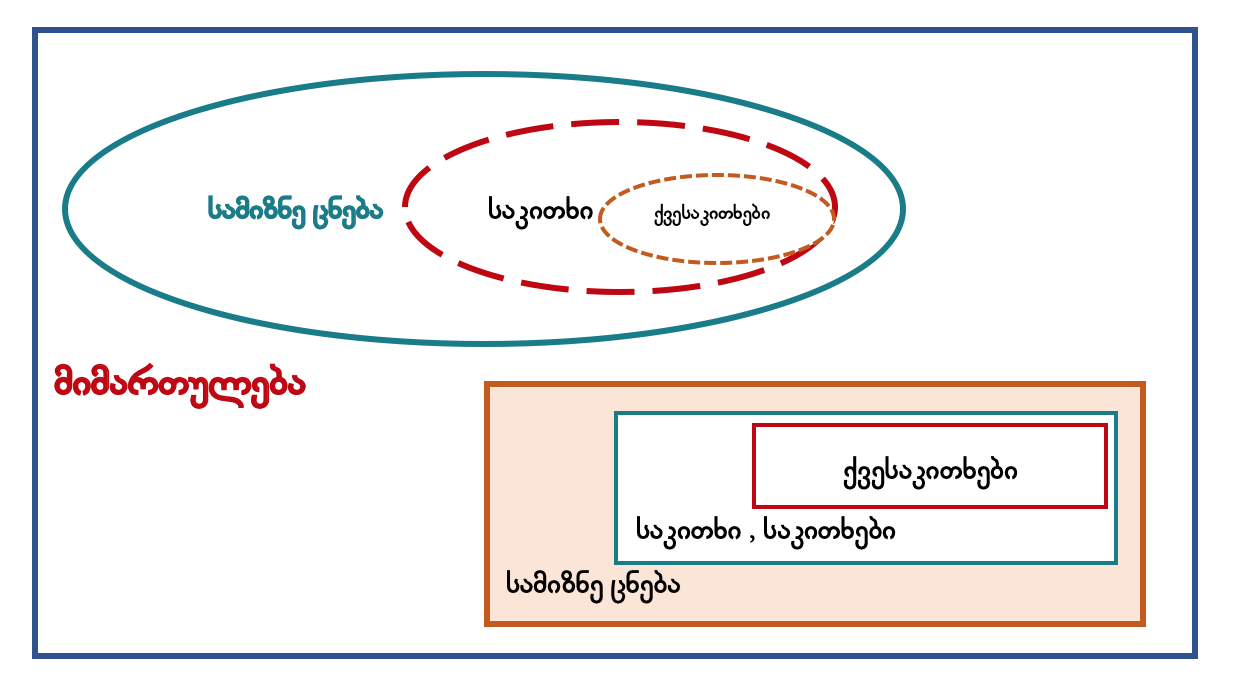 დიაგრამა - კავშირებიქვემოთ მოცემულ დიაგრამაზე ნაჩვენებია თუ როგორ უკავშირდება ერთმანეთს ყველა ის  მთავარი კომპონენტი რასაც ყურადღება უნდა მიექცეს სასწავლო ერთეულის- საკითხის შესწავლისა და  დაგეგვმის გზაზე;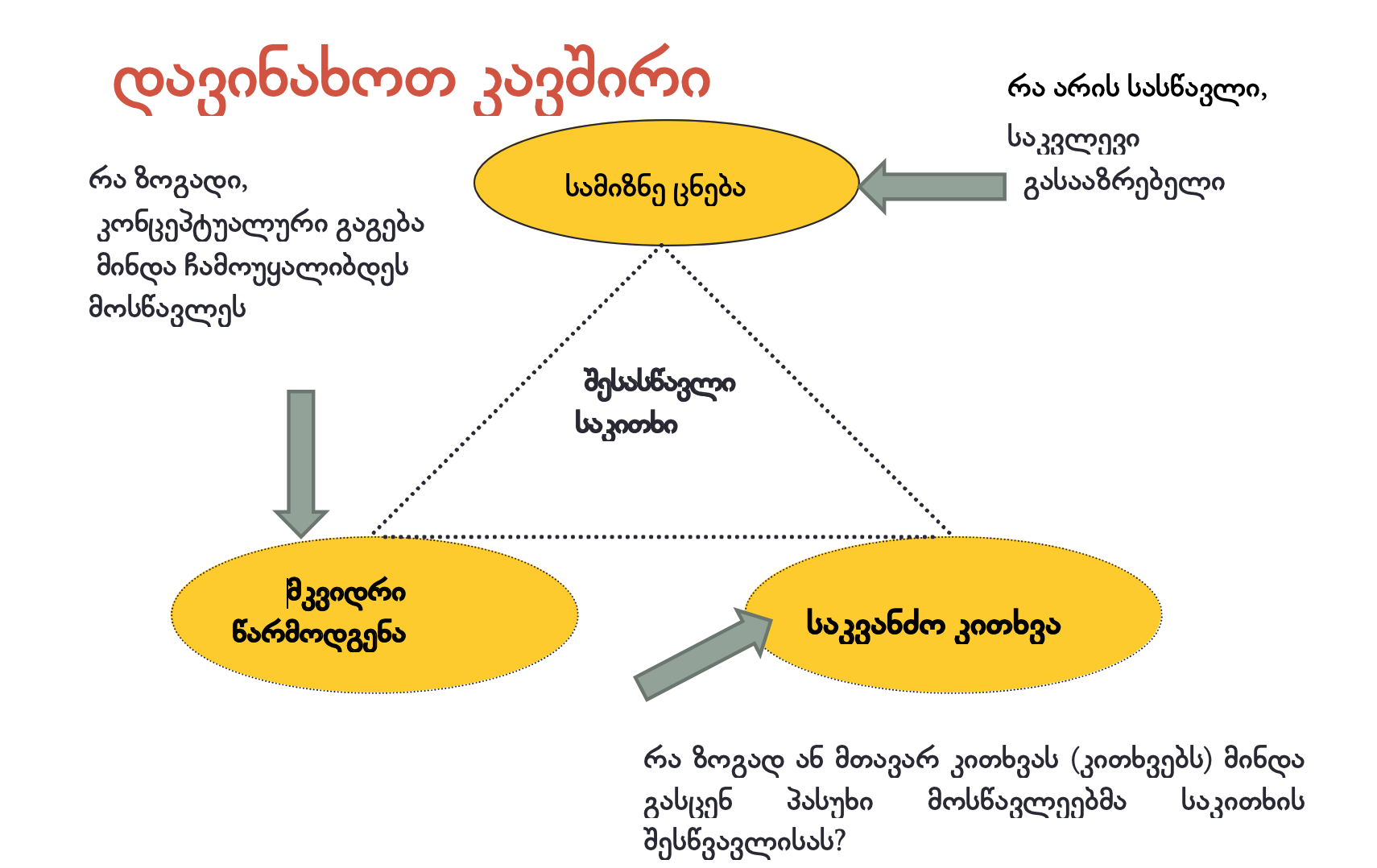 სამიზნე ცნებებიპ.ს. საბაზო საფეხურზე შეიძლება გამოიყოს ასევე  სამიზნე ცნება: მსგავსება, ტოლობა, რომელის დამუშავება შესაძლებელია როგორც პროპორცია ფარდობა, ასევე გარდაქმნებთან ერთად.დაწყებითი საფეხურიმიმართულება -> სამიზნე ცნება -> მკვიდრი წარმოდგენამიმართულება რიცხვებიმიმართულება  ალგებრა ( ალგებრული ფიქრი)მიმართულება გეომეტრიამიმართულება მონაცემთა ანალიზი საბაზო საფეხურიმიმართულება -> სამიზნე ცნება -> მკვიდრი წარმოდგენამიმართულებები და სამიზნე ცნებებისტანდართი სამიზნე ცნებად ასევე წერია მსგავსება, ტოლობა  მითითება: სამიზნე ცნება მსგავსება ტოლობა, შეიძლება დამუშავდეს როგორ ბრტყელ ფიგურებთან ისე პროპორცია ფარდობასთან ერთად)სამიზნე ცნებები და მკვიდრი წარმოდგენებიქვემო მოცემულ ცხრილში მოცემულია მკვიდრი წარმოდგენები მიმართულების მიხედვით. მკვიდრი წარმოდგენებში გამოყოფილია მიმართულების მკვიდრი წარმოდგენა - რა არის გასააზრებელი მიმართულებაში, ზოგადი იდეა. ასევე საკითხებთან მიმართული მკვიდრი წარმოდგენები.საკითხებზე მიმართული მკვირი წარმოდგენები - მკვიდრი წარმოდგენები რომლებიც მიმართულია სამიზნე ცნებებზე და შესაბამის საკითხებზე, რომელიც საბაზო საფეხურზე რთულდება და რა არის არსებითად გასააზრებელი.  შემდგომში სასწავლო პროცესში შესაძლებელია უფრო დეტალური გაწერა თემატურ მატრიცაში (როგორც პატარა წესები), ასევე დამატება გამომდინარე იქიდან თუ როგორ გამოიყოფა საკითხები სამიზნე ცნების ( სასწავლო თემის) ერთეულის ფარგლებში. ქვემოთ მოცემულია ძირითადი მკვიდრი წარმოდგენები                                                          მიმართულება: რიცხვებიმიმართულება: ალგებრამიმართულება გეომეტრიამონაცემთა ანალიზი,სტატისტიკა, ალბათობადაწყებითისაბაზორიცხვები1). რიცხვითი სიმრავლეები2). რიცხვის ჩაწერის პოზიციური    სისტემები3). მოქმედებები რიცხვებზესიმრავლეები, რიცხვითი სიმრავლეები და მათი თვისებებიფარდობა, პროპორცია, პროცენტიალგებრა4). კანონზომიერება5).სიდიდეებს შორის დამოკიდებულება6). ალგებრული გამოსახულებები, განტოლებები, უტოლობებიალგებრული გამოსახულებაგანტოლება, უტოლობა (განტოლებათა და უტოლობათა სისტემები)ფუნქცია, დამოკიდებულებამიმდევრობაგეომეტრია7). გეომეტრიული ობიექტები8). ზომა და გაზომვის საშუალებები9). ორიენტირება სივრცეში,  კოორდინატები და მათი გამოყენებაგეომეტრიული ფიგურა, ბრტყელი ფიგურები და მათი ზომებისივრცული ფიგურები და მათი ზომებიტრიგონოემტრიული თანაფარდობაანალიზური გეომეტრია, გარდაქმნებისტატისტიკასტატისტიკა ალბათობა10). მონაცემებისტატისტიკა და მონაცემთა ანალიზიხდომილობა, ხდომილობის ალბათობასამინზე ცნებებიმკვიდრი წარმოდგენები1). რიცხვითი სიმრავლეებისაგანთა ყველა კონკრეტულ რაოდენობას შეესაბამება კონკრეტული რიცხვი;განსხვავებულ რიცხვებს აქვთ განსხვავებული სახელები და განსხვავებული აღნიშვნები;ორი სხვადასხვა რიცხვიდან ერთერთი აუცილებლად მეტია მეორეზე.2). რიცხვის ჩაწერის პოზიციური    სისტემებირიცხვების გამოსახვის სხვადასხვა გზა არსებობს (მაგალითად ასო-ნიშნებით) - მათ შორის ციფრებით;ათობით პოზიციურ სისტემაში სულ ათი ციფრია საკმარისი ნებისმიერი რიცხვის გამოსახატავად: რიცხვის ჩაწერის პოზიციურ სისტემაში ციფრის მნიშვნელობა მისი ადგილის მიხედვით იცვლება.3). მოქმედებები რიცხვებზეზოგიერთ სიტუაციაში ზუსტი გამოთვლებია საჭირო, ზოგიერთში კი, მიახლოებითი გამოთვლაც საკმარისია;არითმეტიკული მოქმედებები მჭიდრო ურთიერთკავშირშია; რიცხვების შეკრება/გამოკლებისა (და გამრავლება-გაყოფის) რამდენიმე სტრატეგია არსებობს; შედეგი არ არის დამოკიდებული სტრატეგიის არჩევაზე.სამიზნე ცნებებიმკვიდრი წარმოდგენები4). კანონზომიერებაკანონზომიერებები შეიძლება იქნას წარმოდგენილი რიცხვითი, გრაფიკული, სიმბოლური ან სიტყვიერი (აღწერითი) გზით.5).სიდიდეებს შორის დამოკიდებულებასიდიდეებს შორის არსებულ დამოკიდებულებების გამოსახვა შესაძლებელია სხვადასხვა ხერხით: ცხრილი, სქემა, გრაფიკი (გამოსახულება);6). ალგებრული გამოსახულებები, განტოლებები, უტოლობებიალგებრული გამოსახულებები შეიძლება გამოყენებულ იქნას მათემატიკური ამოცანებისა და რეალური ვითარებების წარმოდგენისა და განზოგადებისათვის;რიცხვთა თვისებები გამოიყენება გამოთვლების გასამარტივებლად;ყოველდღიურ ცხოვრებაში წამოჭრილი ამოცანები შეიძლება ამოიხსნას განტოლებებისა და უტოლობების გამოყენებით.სამიზნე ცნებებიმკვიდრი წარმოდგენები7). გეომეტრიული ობიექტებიჩვენს გარშემო და გარემომცველ ბუნებაში არსებულ უამრავ საგანს გეომეტრიული ფიგურების ფორმა აქვს; გეომეტრიული ფიგურები ერთმანეთისგანგანირჩევიან თვისებრივი და რაოდენობრივი ნიშნებით - ფორმით, ზომით.8). ზომა და გაზომვის საშუალებებიგაზომვის შედეგები მხოლოდ იმ შემთხვევაშია სანდო, თუ გაზომვა სტანდარტული ერთეულებით და სტანდარტული ხელსაწყოებით ხორციელდება.9). ორიენტირება სივრცეში,  კოორდინატები და მათი გამოყენებამოცემული ადგილმდებარეობის გეგმები და მარტივი სქემები სიბრტყეზე ორიენტირების საშუალებებია.გეომეტრიული ფიგურების და მათი ელემენტების ურთიერთგანლაგების  სქემები და მოდელები სივრცეში უკეთ ორიენტირების საშუალებას იძლევა.სამიზნე ცნებებიმკვიდრი წარმოდგენები10). მონაცემებიმონაცემების შეგროვება და გაანალიზება ყველა პროფესიის ადამიანს სჭირდება თავიანთი  საქმიანობის უკეთ დაგეგმვის მიზნით;მონაცემების უკეთ აღქმისა და გაანალიზების მიზნით მათი მოწესრიგება და ორგანიზებაა საჭირო.მონაცემთა მოწესრიგებული ერთობლიობების რაოდენობრივი და თვისებრივი ნიშნები გამოიხატება შემაჯამებელი რიცხვითი მახასიათებლებით, რომლებიც მონაცემთა ინტერპრეტირებისა და ანალიზის საშუალებას იძლევა.რიცხვები სიმრავლე, რიცხვითი სიმრავლეები და მათი თვისებებიფარდობა, პროპორცია, პროცენტიალგებრა ალგებრული გამოსახულებაგანტოლება, უტოლობა,(განტოლებათა და უტოლობათა სისტემები)დამოკიდებულება, ფუნქციამიმდევრობაგეომეტრია გეომეტრიული ფიგურები, ბრტყელი ფიგურები და მათი ზომებისივრცული ფიგურები და მათი ზომებიტრიგონომეტრიული თანაფარდობაანალიზური გეომეტრია, გარდაქმნებისტატისტიკა და ალბათობასტატსიტიკა და მონაცემთა ანალიზი  ხდომილობა და  ხდომილობის ალბათობასამიზნე ცნებებიმკვიდრი წარმოდგენებიმაკრო ცნებები: რაოდენობა/რაოდენობრივი მსჯელობა , კანონზომიერება , ფორმა, წარმოდგენა , კავშირები , მოდელი/მოდელებიმიმართულების ზოგადი მკვიდრი წარმოდგენებირიცხვები გვაძლევს საშუალებას ჩავწეროთ რაოდენობები, აღვწეროთ კანონზომიერებები, წამოვადგინოთ რაოდენობები ეკვივალენტური ფორმით და განვაზოგადოთ წესები, რისი მეშვეობითაც შეგვიძლია რეალური სიტუაციების მათემატიკური მოდელის შექმნა.გამარტივებისა და ლოგიკური პროცესების მეშვეობით რაოდენობების სხვადასხვა ფორმით წარმოდგენა ხელს უწყობს სამეცნიერო და ყოფითი ცხოვრებაში მიმდინარე საკითხის აღწერას, შესაბამისი ჩანაწერის გაკეთებასა  და პროგნოზის გაკეთებას.სამიზნე ცნება და საკითხებთან მიმართული მკვიდრი წარმოდგენები მიმართულებაშისამიზნე ცნება და საკითხებთან მიმართული მკვიდრი წარმოდგენები მიმართულებაშისიმრავლეები,რიცხვითი სიმრავლეები და მათი თვისებებინატურალური რიცხვების, მთელი და წილადი რიცხვების გარდა არსებობს ირაციონალური რიცხვები.რიცხვების წარმოდგენა/ჩაწერა შესაძლებელია სხვადასხვა ფორმით.ათობით  სისტემაში ნამდვილი რიცხვი შეიძლება წარმოვადგინოთ ერთმანეთთან დაკავშირებული სხვადასხვა ფორმით.  ( რომელიც გვეხმარება ადამიანის მიერ შექმნილ სისტემებს შორის კავშირის დადგენაში).რაოდენობა და ფიზიკური სიდიდე შეიძლება გამოისახოს შესაბამისი რიცხვითი მახასიათებლით და ერთეულით.სიმრავლეებზე მოქმედებების წარმოდგენა  შესაძლებელია  სხვადასხვა ფორმით ( ვენის დიაგრამა, რიცხვითი ღერძი და ა.შ.)ნებისმიერი რიცხვი შეგვიძლია წარმოვადგინოთ სხვადასხვა პოზიციურ თვლის სისტემაში.მათემატიკურ პრობლემასთან მუშაობისას მათემატიკური ოპერაციების გამოყენებით, ასევე ტექნოლოგიების გამოყენებით შესაძლებელია, ზუსტი ან მიახლოებითი ამოხსნების მოძიება;ფარდობა, პროპორცია, პროცენტიფარდობა ადგენს შესაბამისობას ორ რაოდენობას ( სიდიდეს) შორის.  პროცენტი - ნიშნავს ყოველ მეასედში, წარმოადგენს ფარდობას რომლის მნიშვნელოიყოველთვის 100-ია.პროპორციული დამოკიდებულება გვიჩვენებს, თუ როგორ იცვლება რაოდენობები ერთმანეთთად მიმართებაში/დამოკიდებულებაში. აღნიშნული დამოკიდებულება შეიძლება წამორდგენილი იყოს სხვადასხვა გზით/ფორმით.პროპორციული სიდიდეები შეიძლება მოცემული იყოს სხვადასხვა გზითპროპორციის მეშვეობით შესაძლებელია კავშირის დადგენა ზომის სხვადახსვა ერთეულებს შორის, ასევე რაოდენობს შორისეკვივალენტური ფორმები გვეხმარება რაოდენობებს შორის კავშირის დადგენასა და  განზოგადებაში (პროპორცია, ფარდობა...)სამიზნე ცნებებიმკვიდრი წარმოდგენებიმაკრო ცნებები:  ფორმა, წარმოდგენა , კავშირები, კანონზომიერება,  მოდელი/მოდელირებამიმართულების ზოგადი მკვიდრი წარმოდგენებიალგებრა გვაძლევს საშუალებას აღვწეროთ  კანონზომიერებები, ჩავწეროთ უცნობი რაოდენობები. წარმოადგენს რიცხვითი ცნებების აბსტრაქციას და იყენებს ცვლადებს, რომლებიც საშუალებას გვაძლევს გადავჭრათ მათემატიკური პრობლემები.მათემატიკური მოდელი რეალურ ცხოვრებაში მიმდინარე მოვლენებს აღწერს მათემატიკური ცნებებისა და ენის გამოყენებით. პროცესები  შეიძლება ჩაიწეროს განტოლების, გამოსახულების ან გრაფიკის მეშვეობით. მათემატიკური მოდელი გამოიყენება რეალური პროცესების ახსნისა და პროგნოზირებისთვის.სამიზნე ცნება და საკითხებთან მიმართული მკვიდრი წარმოდგენები მიმართულებაშისამიზნე ცნება და საკითხებთან მიმართული მკვიდრი წარმოდგენები მიმართულებაშიალგებრული გამოსახულებაალგებრა/ალგებრული გამოსახულება გვაძლევს საშუალებას აღვწეროთ  კანონზომიერებები, ჩავწეროთ უცნობი რაოდენობები. ვიყენებთ ცვლადებს რომლებიც საშუალებას გვაძლევს გადავჭრათ მათემატიკური პრობლემები.სიტუაციის მათემატიკური წარმოდგენა შესაძლებელია: ცვლადების, სიმბოლოების,  დიაგრამის და შესაბამისი სტანდარტული მოდელების გამოყენებით;რეალურ ცხოვრებაში მიმდინარე პროცესიდან ( გარკვეული პრობლემიდან) მათემატიკური ასპექტების გამოყოფით,  მნიშვნელოვანი ცვლადების იდენტიფიცირებითა და  აღნიშვნით, ასევე ცვლადებს შორის ურთიერთმინართების დადგენით არის შესაძლებელი სიტუაციის ფორმულირება ( მოდელირება).ალგებრული გამოსახულება შეიძლება წარმოდგენილი იყოს ეკვივალენტური ფორმებით;გამარტივებისა და შესაბამისი ოპერაციების შესრულების შედეგად მიიღება ალგებრული გამოსახულების ეკვივალენტური ფორმა. ეკვივალენტური ფორმები გვეხმარება  დასკვნების გაკეთება და პრობლემის გადაჭრაში.განტოლება, უტოლობამათემატიკური მოდელი რეალურ ცხოვრებაში მიმდინარე მოვლენებს აღწერს მათემატიკური ცნებებისა და ენის გამოყენებით. პროცესები  შეიძლება ჩაიწეროს განტოლების მეშვეობით. რეალურ ცხოვრებაში მიმდიანრე პროცესის  მათემატიკური წარმოდგენა და მათემატიკური სამუშაოს შესრულება:ცვლადების, სიმბოლოების, დიაგრამის და შესაბამისი სტანდარტული მოდელების, ფორმულის (განტოლების, გამოსახულების) გამოყენების შემდეგ, შესაძლებელია რეალურ ცხოვრებაში მიმდიანრე პროცესის  მათემატიკური წარმოდგენა ( მოდელირება) მათემატიკური ცოდნის: ფაქტების, წესების, ალგორითმების ცოდნით შესაძლებელია ამონახსნის/პასუხის მისაღება, პრობლემის გადაჭრა და პასუხის დასაბუთება.პრობლემის გადასაჭრელად უამრავი სტრატეგია არსებობს, ზოგიერთი სტრატეგია მეტად ეფექტურია, ზოგიერთი ნაკლებად.განტოლებაში (უტოლობაში) შესაბამისი ოპერაციების განხორციელების შედეგად მიიღება  ტოლფასი განტოლება (უტოლობა).დამოკიდებულება,ფუქნციაორი სიმრავლის ელემენტებს შორის შეიძლება დამყარდეს შესაბამისობა მიუხედავად ელემენტების ბუნებისა.დამოკიდებულება აღწერს თუ როგორ არის დაკავშირებული სხვადასხვა სიდიდეები ერთმანეთთან.  სიდიდეებს შორის  დამოკიდებულების წარმოდგენა შესაძლებელია განტოლებებით/ფორმულით, გრაფიკებით, ცხრილებით ან სიტყვიერი აღწერით.ორი სიმრავლის ელემენტებს შორის კანონზომიერებების აღმოჩენა და მათემატიკური ფორმულირება გვეხმარება პროცესის აღწერა, დასკვნების გაკეთება და სამყაროს შესწავლაში;კანონზომიერება და კავშრები შეიძლევა მოცემული იყოს ვერბალურად,  გრაფიკის მეშვეობით, ფორმულის მეშვეობით ასევე , სიმოლოების გამოყენებით.კანონზომიერება შეიძლება წარმოდგენილი იყოს ეკვივალენტური ფორმებით;ფუნქციის წარმოდგენა სხვადასხვა ფორმით საშუალებას გვაძლევს საკითხის საკითხის საფუძვლიანად გაგებისა და პრობლენის გადაჭრის გზების ძიებაში.მათემატიკური მოდელი რეალურ ცხოვრებაში მიმდინარე მოვლენებს აღწერს მათემატიკური ცნებებისა და ენის გამოყენებით. პროცესები  შეიძლება ჩაიწეროს განტოლების, გამოსახულების ან გრაფიკის მეშვეობით. მათემატიკური მოდელი გამოიყენება რეალური პროცესების ახსნისა და პროგნოზირებისთვის.მიმდევრობაკანონზომიერებების აღმოჩენა და მათემატიკური ფორმულირება გვეხმარება პროცესის აღწერა, დასკვნების გაკეთება და სამყაროს შესწავლაში;მიმდევრობა შეიძლევა მოცემული იყოს ვერბალურად, დიაგრამის,  გრაფიკის მეშვეობით, ფორმულის მეშვეობით ასევე , სიმოლოების გამოყენებით.კანონზომიერება შეიძლება წარმოდგენილი იყოს ექვივალენტური ფორმებით;სამიზნე ცნებებიმკვიდრი წარმოდგენებიმაკრო ცნებები:  ლოგიკა , რაოდენობრივი მსჯელობა, ფორმა,                         კავშირები , მოდელი/მოდელები , ზომა/გაზომვები, განზომილებამიმართულების ზოგადი მკვიდრი წარმოდგენებიაქსიომებზე დაყრდნობით, მართებული მსჯელობითა და  არგუმენტებით შესაძლებელია ახალი კანონზომიერებების ფორმულირება,  ასევე არსებული ფაქტების გაანალიზება, რომელსაც მივყავართ  აღმოჩენების გაკეთება და პრობლემის გადაჭრისკენ.ტრიგონომეტრია და გეომეტრია საშუალებას გვაძლევს დავაკავშიროთ ელემენტები როგორც ორ ასევე სამგანზომილებიან გეომეტრიულ ფიგურებში. გვაშლევს საშუალებას ჩავწეროთ გავაანალიზოთ სხვადასხვა სიტუაციები ( მოძრაობა, გადაადგილება) და დავადგინოთ ახალი კავშირები.სამიზნე ცნება და საკითხებთან მიმართული მკვიდრი წარმოდგენები მიმართულებაშისამიზნე ცნება და საკითხებთან მიმართული მკვიდრი წარმოდგენები მიმართულებაშიბრტყელი ფიგურები და მათი ზომები;სივრცული  ფიგურები და მათი ზომებიაქსიომებზე დაყრდნობით, მართებული მსჯელობითა და  არგუმენტებით შესაძლებელია ახალი კანონზომიერებების ფორმულირება,  ასევე არსებული ფაქტების გაანალიზება, რომელიც გვეხმარება პრობლემის გადაჭრაში და ახალი ცოდნის მიღებაში. ჩვენს გარშემო და გარემომცველ ბუნებაში არსებულ უამრავ საგანს გეომეტრიული ფიგურების ფორმა აქვს;  გეომეტრიული ფიგურა   შემოსაზღვრულია  წერტილით, მონაკვეთით, წირით ან ზედაპირით. გეომეტრიული ფიგურებსს და  ელემენტებს შორის არსებობს გარკვეული კავშირი. აღნიშნული კავშირების გაგება და გაანალიზება ანვითარებს მსჯელობა-დასაბუთების უნარს.სიბრტყესა და სივრცეში გეომეტრიული ფიგურების ზომის გამოთვლა ხდება შესაბამისი წესით, გაზომვა ხდება შესაბამისი სტანდარტული ერთეულით.გეომეტრიული პრინციპების ცოდნისა და გამოყენებით შეგვიძლია აღვწეროთ და დავაკავშიროთ გეომეტრიული ფიგურები და მისი ელემენტები (ტოლობა, მსგავსება...)კვლევის მეშვეობით შესაძლებელია ახალი კავშირების აღმოჩენა და დადგენაგეომეტრიული მოდელი რეალურ ცხოვრებასა და სამყაროში მიმდინარე მოვლენებს აღწერს  გეომეტრიული ობიექტების  მეშვეობით.  კარგი მოდელი  გვეხმარება სამყაროში მიმდინარე პროცესების გაგებაში. ასევე სტრუქტურის  აღქმასა  და დასკვნების გაკეთებაში. სიბრტყესა ან სივრცეში  გეომეტრილ ობიექტებს  სხვადასხვა ურთიერთმდებარეობა გააჩნიათ; ტრიგონომეტირიული ფარდობაზოგადი მკვიდრი წარმოდგენებიგეომეტრიული პრინციპების ცოდნისა და გამოყენებით შეგვიძლია აღვწეროთ და დავაკავშიროთ გეომეტრიული ფიგურის ელემენტები. კვლევის მეშვეობით შესაძლებელია ახალი კავშირების აღმოჩენა და დადგენატრიგონომეტრია საშუალებას გვაძლევს დავაკავშიროთ ელემენტები გეომეტრიულ ფიგურებში, როგორც ორ ასევე სამგანზომილებიან ფიგურებშიანალიზური გეომეტრიაგარდაქმნებისიბრტყესა ან სივრცეში გეომეტრიულ ობიექტებს სხვადასხვა ურთიერთმდებარეობა გააჩნიათ;  ანალიზური გეომეტრია გვეხმარება ადგილმდებარეობის განსასაზღვრავად, ასევე გეომეტირული ობიექტებსა და ელემენტებს შორის კავშირის აღსაწერად.გარდაქმნებისა და სიმეტრიის შესწავლა გვეხმარება ფიზიკური ცვლილების  გააზრებაში.სამიზნე ცნებებიმკვიდრი წარმოდგენები მაკრო ცნებები:  რაოდენობა/რაოდენობრივი მსჯელობა , ფორმა, წარმოდგენა , კავშირები მოდელი/მოდელები , კვლევამიმათულების ზოგადი  მკვიდრი წარმოდგენებისტატისტიკა და მონაცემთა ანალიზი გულისხმობს საკვლევი თემის განსაზღვრას, მონაცემების შეგროვებას, დამუშავებას, შესაბამისი ფორმით წარმოდგენას და დასკვნის გაკეტებას. ალბათობის თეორია კი გამოიყენება ემპირიული კანონების აღმოენისათვის ,ჰიპოტეზის შესამოწმებლად, ვარაუდის გამოთქმა და მოვლენათა პროგნოზირებისთვის. ალბათობა გვაძლევს საშუალებას შევაფასოთ მოვლენის ალბათობა და რისკი.სამიზნე ცნება და საკითხებთან მიმართული მკვიდრი წარმოდგენები მიმართულებაშისამიზნე ცნება და საკითხებთან მიმართული მკვიდრი წარმოდგენები მიმართულებაშისტატსიტიკა და მონაცემთა ანალიზისტატისტიკური ანალიზი გულისხმობს საკვლევი თემის განსაზღვრას, მონაცემების შეგროვებას, დამუშავებას, შესაბამისი ფორმით წარმოდგენას და დასკვნის გაკეტებას.მონაცემები შეიძლება წარმოდგენილი იყოს სხვადასხვა ფორმით, რაც  გვეხმარება სიტუაციის ანალიზსა და დასკვნის გაკეთებაში. კვლევის მეშვეობით შესაძლებელია ახალი კავშირების, კანონზომიერების დადგენა და აღმოჩენა.ყოფითი სიტუაციის ან ბუნებრივი მოვლენის დამახასიათებელი მონაცემების შეგროვებისთვის საჭიროა შესაბამისი მეთოდის  შერჩევა. მონაცემების უკეთ აღქმისა და გაანალიზების მიზნით მათი მოწესრიგება და ორგანიზებაა საჭირო.ხდომილობა, ხდომილობის ალბათობარეალური მოვლენის ხდომილობის ალბათობა განისაზღვრება  სხვადასხვა სიზუსტით.მოვლენები რიგ შემთხვევაში გავლენას ახდენენ ერთმანეთზე, რიგ შემთხვევაში არა.ყოფითი სიტუაციიდან გამომდინარე არჩევანის გაკეთებასა და სწორი გადაწყვეტილების მიღებაში გვეხმარება შესაბამისი ვარიანტების დათვლა. 